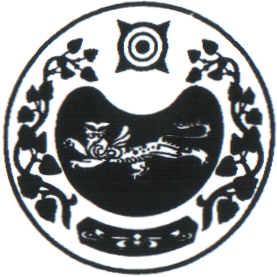 СОВЕТ ДЕПУТАТОВ ЧАРКОВСКОГО СЕЛЬСОВЕТА УСТЬ-АБАКАНСКОГО РАЙОНА РЕСПУБЛИКИ ХАКАСИЯРЕШЕНИЕ27.10.2021                                              аал Чарков                                                 № 21/4О внесении изменений в решение Совета депутатовЧарковского сельсовета от 26.03.2021 № 3/4«О признании решения Совета депутатов Чарковского сельсоветаот 25.05.2018 № 14/3 «Об установлении перечня должностных лиц, уполномоченных составлять протоколы об административных правонарушениях» утратившим силу»          В целях приведения решения Совета депутатов Чарковского сельсовета от 26.03.2021 № 3/4 «О признании решения Совета депутатов Чарковского сельсоветаот 25.05.2018 № 14/3 «Об установлении перечня должностных лиц, уполномоченных составлять протоколы об административных правонарушениях» утратившим силу» в соответствии с действующим законодательством, руководствуясь Уставом муниципального образования Чарковский сельсовет,          Совет депутатов Чарковского сельсовета Усть-Абаканского района Республики ХакасияРЕШИЛ:          1. Внести изменение в решение Совета депутатов Чарковского сельсовета от 26.03.2021 № 3/4 «О признании решения Совета депутатов Чарковского сельсоветаот 25.05.2018 № 14/3 «Об установлении перечня должностных лиц, уполномоченных составлять протоколы об административных правонарушениях» утратившим силу»:          1) в п. 2 решения слова «вступает в силу со дня его принятия» заменить на «вступает в силу после его официального опубликования (обнародования)».          2. Настоящее решение вступает в силу после его официального опубликования (обнародования).Глава Чарковского сельсоветаУсть-Абаканского района Республики Хакасия                                     А.А. Алексеенко